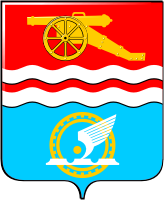 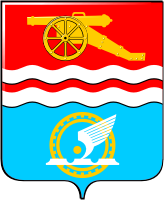 Свердловская областьгород Каменск-УральскийОрган местного самоуправления                                                                           «Управление культуры Каменск-Уральского городского округа»П Р И К А Зот ____________________ № _______О внесении изменении в Порядок реализации дополнительных мер социальной поддержки детей граждан Российской Федерации, принимающих участие в специальной военной операции на территории Украины, Донецкой Народной Республики и Луганской Народной РеспубликиОрган местного самоуправления «Управление культуры Каменск-Уральского городского округа»ПРИКАЗЫВАЕТ:1. Внести в Порядок реализации дополнительных мер социальной поддержки детей граждан Российской Федерации, принимающих участие в специальной военной операции на территории Украины, Донецкой Народной Республики и Луганской Народной Республики, утвержденный приказом органа местного самоуправления «Управление культуры Каменск-Уральского городского округа» от  16.12.2022 № 410 (в редакции приказов органа местного самоуправления «Управление культуры Каменск-Уральского городского округа» от 24.01.2023 № 15, от 09.11.2023 № 329) «Об утверждении Порядка реализации дополнительных мер социальной поддержки детей граждан Российской Федерации, принимающих участие в специальной военной операции на территории Украины, Донецкой Народной Республики и Луганской Народной Республики» (далее – Порядок) изменения, изложив подпункт 6 пункта 6 Порядка в новой редакции:«6) справку, подтверждающую обстоятельства, указанные в пункте 1 Решения, выданную военным комиссариатом города Каменск-Уральский и Каменского района Свердловской области, Министерством обороны Российской Федерации, органами управления войск национальной гвардии Российской Федерации, воинскими формированиями, а также органами, указанными в пункте 6 статьи 1 Федерального закона от 31 мая 1996 года № 61-ФЗ «Об обороне» или выписку из личного кабинета пользователя Единой государственной информационной системы социального обеспечения - по выбору заявителя;».2. Опубликовать настоящий приказ в газете «Каменский рабочий» и разместить на официальном сайте органа местного самоуправления «Управление культуры Каменск-Уральского городского округа».3. Контроль над исполнением настоящего приказа оставляю за собой.Начальник									С.В. КазанцеваСОГЛАСОВАНИЕпроекта приказа ОМС «Управление культуры Каменск-Уральского городского округа» Заголовок приказа: «О внесении изменении в Порядок реализации дополнительных мер социальной поддержки детей граждан Российской Федерации, принимающих участие в специальной военной операции на территории Украины, Донецкой Народной Республики и Луганской Народной Республики»  Сроки и результаты согласования   Сроки и результаты согласования   Сроки и результаты согласования ДолжностьДолжностьФамилия и инициалыДата поступления на согласование Дата  согласования Замечания и подпись Главный специалистНормативный правовой актНенормативный правовой актГлавный специалистНормативный правовой актНенормативный правовой актМартемьянова С.А.Заместитель начальникаЗаместитель начальникаШалобаев А.Ю.Приказ разослать: в подведомственные учреждения, специалистам Приказ разослать: в подведомственные учреждения, специалистам Приказ разослать: в подведомственные учреждения, специалистам Приказ разослать: в подведомственные учреждения, специалистам Приказ разослать: в подведомственные учреждения, специалистам Приказ разослать: в подведомственные учреждения, специалистам Приказ разослать: в подведомственные учреждения, специалистам ОМС «Управление культуры Каменск-Уральского городского округа»ОМС «Управление культуры Каменск-Уральского городского округа»ОМС «Управление культуры Каменск-Уральского городского округа»ОМС «Управление культуры Каменск-Уральского городского округа»ОМС «Управление культуры Каменск-Уральского городского округа»ОМС «Управление культуры Каменск-Уральского городского округа»ОМС «Управление культуры Каменск-Уральского городского округа»Исполнитель, телефон: Исполнитель, телефон: Мартемьянова С.А., главный специалист, 378-124Мартемьянова С.А., главный специалист, 378-124Мартемьянова С.А., главный специалист, 378-124Мартемьянова С.А., главный специалист, 378-124Мартемьянова С.А., главный специалист, 378-124(подпись, фамилия, имя, отчество, должность, место работы)(подпись, фамилия, имя, отчество, должность, место работы)(подпись, фамилия, имя, отчество, должность, место работы)(подпись, фамилия, имя, отчество, должность, место работы)(подпись, фамилия, имя, отчество, должность, место работы)